Electrical Circuits											 Electrical Circuits- A Circuit is a closed conducting _______________________ through which an electric current can ______________. 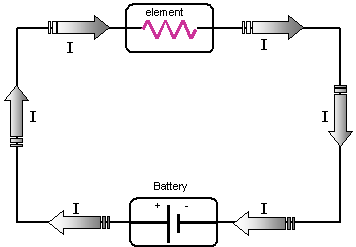 Electrical Circuits - Parts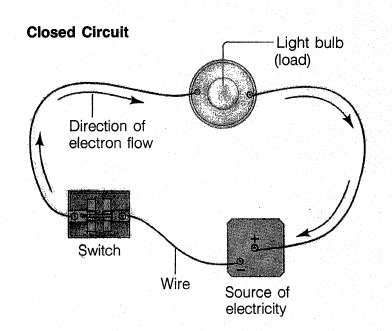 1) Source of _____________________________ – battery, thermocouple, electric generator, photocell2) Resistance (load) – ___________________________ that uses energy – light bulb, appliance, machine, motor3) Wires – serves as a _______________ to conduct the electrons4) Switch – opens (_________) and closes (_______) circuitCircuit Diagrams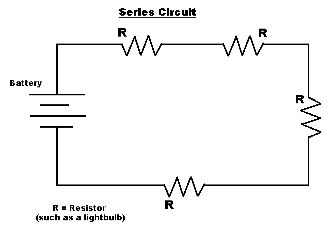 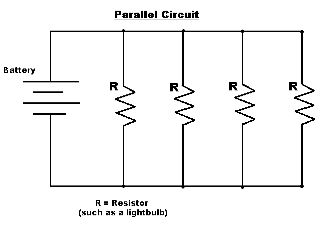 Circuit Diagram Symbols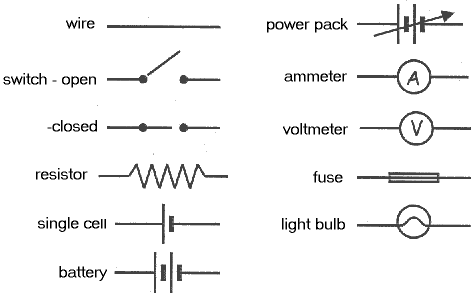 Types of Electrical Circuits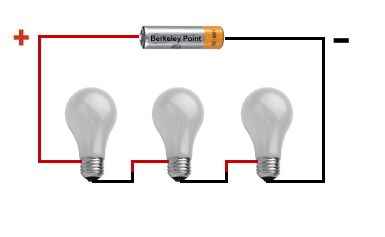 1) Series- All the parts of an electric circuit are connected        __________________________________________________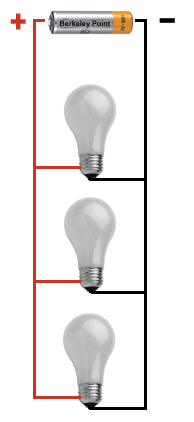 - Only _______________________ for the electron to take2) Parallel- Different parts of an electric circuit on       ___________________________________________- ______________________________  for electrons to take Series Circuit- Disadvantage: if there is a break ______________________________ in the circuit, the entire circuit is open and _____________________________ can flowEx: ______________________ holiday lightsParallel Circuit- If there is a break in one branch, the electrons and current _______________________________ through the other branchesEx: _________________________________________  holiday lights 